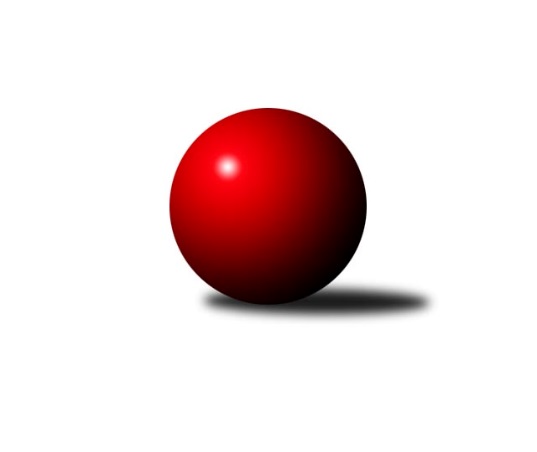 Č.3Ročník 2020/2021	23.6.2024 Jihomoravský KP2 jih 2020/2021Statistika 3. kolaTabulka družstev:		družstvo	záp	výh	rem	proh	skore	sety	průměr	body	plné	dorážka	chyby	1.	SK STAK Domanín	3	3	0	0	16.0 : 2.0 	(16.0 : 8.0)	1523	6	1089	434	45	2.	TJ Sokol Šanov D	3	2	1	0	13.0 : 5.0 	(17.0 : 7.0)	1700	5	1171	529	26.7	3.	SK Podlužan Prušánky C	3	2	1	0	13.0 : 5.0 	(13.0 : 11.0)	1720	5	1190	530	24.3	4.	TJ Sokol Šanov C	3	2	0	1	13.0 : 5.0 	(17.0 : 7.0)	1683	4	1176	507	34.3	5.	KK Vyškov E	3	2	0	1	12.0 : 6.0 	(16.0 : 8.0)	1573	4	1096	477	35.7	6.	KK Vyškov G	3	2	0	1	10.0 : 8.0 	(13.0 : 11.0)	1517	4	1079	438	40.7	7.	KK Vyškov F	2	1	0	1	5.5 : 6.5 	(8.0 : 8.0)	1550	2	1129	421	52	8.	KC Hodonín	3	1	0	2	7.0 : 11.0 	(7.0 : 17.0)	1353	2	957	396	46	9.	SK Baník Ratíškovice D	3	1	0	2	6.0 : 12.0 	(11.0 : 13.0)	1529	2	1100	428	43	10.	TJ Sokol Mistřín D	3	1	0	2	5.0 : 13.0 	(6.0 : 18.0)	1619	2	1140	479	39.7	11.	TJ Jiskra Kyjov B	2	0	0	2	2.5 : 9.5 	(5.0 : 11.0)	1437	0	1052	385	57.5	12.	TJ Sokol Vracov C	2	0	0	2	1.0 : 11.0 	(4.0 : 12.0)	1509	0	1074	435	51	13.	TJ Lokomotiva Valtice C	3	0	0	3	4.0 : 14.0 	(11.0 : 13.0)	1449	0	1070	379	65.7Tabulka doma:		družstvo	záp	výh	rem	proh	skore	sety	průměr	body	maximum	minimum	1.	SK STAK Domanín	2	2	0	0	12.0 : 0.0 	(13.0 : 3.0)	1523	4	1529	1517	2.	SK Podlužan Prušánky C	2	2	0	0	10.0 : 2.0 	(9.0 : 7.0)	1754	4	1774	1733	3.	TJ Sokol Šanov C	1	1	0	0	6.0 : 0.0 	(7.0 : 1.0)	1752	2	1752	1752	4.	KK Vyškov G	1	1	0	0	5.0 : 1.0 	(6.0 : 2.0)	1631	2	1631	1631	5.	SK Baník Ratíškovice D	1	1	0	0	5.0 : 1.0 	(6.0 : 2.0)	1595	2	1595	1595	6.	KK Vyškov E	1	1	0	0	5.0 : 1.0 	(5.0 : 3.0)	1612	2	1612	1612	7.	KC Hodonín	2	1	0	1	6.0 : 6.0 	(5.0 : 11.0)	1472	2	1488	1455	8.	TJ Sokol Mistřín D	2	1	0	1	5.0 : 7.0 	(5.0 : 11.0)	1676	2	1679	1673	9.	TJ Sokol Šanov D	1	0	1	0	3.0 : 3.0 	(4.0 : 4.0)	1702	1	1702	1702	10.	TJ Lokomotiva Valtice C	1	0	0	1	2.0 : 4.0 	(5.0 : 3.0)	1478	0	1478	1478	11.	KK Vyškov F	1	0	0	1	1.0 : 5.0 	(3.0 : 5.0)	1600	0	1600	1600	12.	TJ Sokol Vracov C	1	0	0	1	0.0 : 6.0 	(1.0 : 7.0)	1465	0	1465	1465	13.	TJ Jiskra Kyjov B	2	0	0	2	2.5 : 9.5 	(5.0 : 11.0)	1437	0	1459	1415Tabulka venku:		družstvo	záp	výh	rem	proh	skore	sety	průměr	body	maximum	minimum	1.	TJ Sokol Šanov D	2	2	0	0	10.0 : 2.0 	(13.0 : 3.0)	1699	4	1740	1658	2.	KK Vyškov F	1	1	0	0	4.5 : 1.5 	(5.0 : 3.0)	1500	2	1500	1500	3.	SK STAK Domanín	1	1	0	0	4.0 : 2.0 	(3.0 : 5.0)	1523	2	1523	1523	4.	KK Vyškov E	2	1	0	1	7.0 : 5.0 	(11.0 : 5.0)	1553	2	1644	1462	5.	TJ Sokol Šanov C	2	1	0	1	7.0 : 5.0 	(10.0 : 6.0)	1649	2	1699	1599	6.	KK Vyškov G	2	1	0	1	5.0 : 7.0 	(7.0 : 9.0)	1534	2	1699	1368	7.	SK Podlužan Prušánky C	1	0	1	0	3.0 : 3.0 	(4.0 : 4.0)	1686	1	1686	1686	8.	TJ Jiskra Kyjov B	0	0	0	0	0.0 : 0.0 	(0.0 : 0.0)	0	0	0	0	9.	TJ Sokol Vracov C	1	0	0	1	1.0 : 5.0 	(3.0 : 5.0)	1552	0	1552	1552	10.	KC Hodonín	1	0	0	1	1.0 : 5.0 	(2.0 : 6.0)	1115	0	1115	1115	11.	TJ Sokol Mistřín D	1	0	0	1	0.0 : 6.0 	(1.0 : 7.0)	1562	0	1562	1562	12.	TJ Lokomotiva Valtice C	2	0	0	2	2.0 : 10.0 	(6.0 : 10.0)	1435	0	1442	1427	13.	SK Baník Ratíškovice D	2	0	0	2	1.0 : 11.0 	(5.0 : 11.0)	1496	0	1676	1315Tabulka podzimní části:		družstvo	záp	výh	rem	proh	skore	sety	průměr	body	doma	venku	1.	SK STAK Domanín	3	3	0	0	16.0 : 2.0 	(16.0 : 8.0)	1523	6 	2 	0 	0 	1 	0 	0	2.	TJ Sokol Šanov D	3	2	1	0	13.0 : 5.0 	(17.0 : 7.0)	1700	5 	0 	1 	0 	2 	0 	0	3.	SK Podlužan Prušánky C	3	2	1	0	13.0 : 5.0 	(13.0 : 11.0)	1720	5 	2 	0 	0 	0 	1 	0	4.	TJ Sokol Šanov C	3	2	0	1	13.0 : 5.0 	(17.0 : 7.0)	1683	4 	1 	0 	0 	1 	0 	1	5.	KK Vyškov E	3	2	0	1	12.0 : 6.0 	(16.0 : 8.0)	1573	4 	1 	0 	0 	1 	0 	1	6.	KK Vyškov G	3	2	0	1	10.0 : 8.0 	(13.0 : 11.0)	1517	4 	1 	0 	0 	1 	0 	1	7.	KK Vyškov F	2	1	0	1	5.5 : 6.5 	(8.0 : 8.0)	1550	2 	0 	0 	1 	1 	0 	0	8.	KC Hodonín	3	1	0	2	7.0 : 11.0 	(7.0 : 17.0)	1353	2 	1 	0 	1 	0 	0 	1	9.	SK Baník Ratíškovice D	3	1	0	2	6.0 : 12.0 	(11.0 : 13.0)	1529	2 	1 	0 	0 	0 	0 	2	10.	TJ Sokol Mistřín D	3	1	0	2	5.0 : 13.0 	(6.0 : 18.0)	1619	2 	1 	0 	1 	0 	0 	1	11.	TJ Jiskra Kyjov B	2	0	0	2	2.5 : 9.5 	(5.0 : 11.0)	1437	0 	0 	0 	2 	0 	0 	0	12.	TJ Sokol Vracov C	2	0	0	2	1.0 : 11.0 	(4.0 : 12.0)	1509	0 	0 	0 	1 	0 	0 	1	13.	TJ Lokomotiva Valtice C	3	0	0	3	4.0 : 14.0 	(11.0 : 13.0)	1449	0 	0 	0 	1 	0 	0 	2Tabulka jarní části:		družstvo	záp	výh	rem	proh	skore	sety	průměr	body	doma	venku	1.	SK STAK Domanín	0	0	0	0	0.0 : 0.0 	(0.0 : 0.0)	0	0 	0 	0 	0 	0 	0 	0 	2.	KC Hodonín	0	0	0	0	0.0 : 0.0 	(0.0 : 0.0)	0	0 	0 	0 	0 	0 	0 	0 	3.	KK Vyškov G	0	0	0	0	0.0 : 0.0 	(0.0 : 0.0)	0	0 	0 	0 	0 	0 	0 	0 	4.	SK Baník Ratíškovice D	0	0	0	0	0.0 : 0.0 	(0.0 : 0.0)	0	0 	0 	0 	0 	0 	0 	0 	5.	TJ Sokol Šanov D	0	0	0	0	0.0 : 0.0 	(0.0 : 0.0)	0	0 	0 	0 	0 	0 	0 	0 	6.	TJ Sokol Mistřín D	0	0	0	0	0.0 : 0.0 	(0.0 : 0.0)	0	0 	0 	0 	0 	0 	0 	0 	7.	KK Vyškov F	0	0	0	0	0.0 : 0.0 	(0.0 : 0.0)	0	0 	0 	0 	0 	0 	0 	0 	8.	TJ Jiskra Kyjov B	0	0	0	0	0.0 : 0.0 	(0.0 : 0.0)	0	0 	0 	0 	0 	0 	0 	0 	9.	TJ Lokomotiva Valtice C	0	0	0	0	0.0 : 0.0 	(0.0 : 0.0)	0	0 	0 	0 	0 	0 	0 	0 	10.	KK Vyškov E	0	0	0	0	0.0 : 0.0 	(0.0 : 0.0)	0	0 	0 	0 	0 	0 	0 	0 	11.	TJ Sokol Šanov C	0	0	0	0	0.0 : 0.0 	(0.0 : 0.0)	0	0 	0 	0 	0 	0 	0 	0 	12.	TJ Sokol Vracov C	0	0	0	0	0.0 : 0.0 	(0.0 : 0.0)	0	0 	0 	0 	0 	0 	0 	0 	13.	SK Podlužan Prušánky C	0	0	0	0	0.0 : 0.0 	(0.0 : 0.0)	0	0 	0 	0 	0 	0 	0 	0 Zisk bodů pro družstvo:		jméno hráče	družstvo	body	zápasy	v %	dílčí body	sety	v %	1.	Josef Šlahůnek 	SK STAK Domanín  	3	/	3	(100%)	6	/	6	(100%)	2.	Štěpán Kříž 	KC Hodonín 	3	/	3	(100%)	5	/	6	(83%)	3.	Pavel Martinek 	TJ Sokol Šanov C 	3	/	3	(100%)	5	/	6	(83%)	4.	Milana Alánová 	KK Vyškov E 	3	/	3	(100%)	5	/	6	(83%)	5.	Jakub Juřík 	SK STAK Domanín  	3	/	3	(100%)	4	/	6	(67%)	6.	Zdeněk Hosaja 	SK Podlužan Prušánky C 	3	/	3	(100%)	4	/	6	(67%)	7.	Jiří Lauko 	SK Podlužan Prušánky C 	3	/	3	(100%)	4	/	6	(67%)	8.	Jan Beneš 	TJ Lokomotiva Valtice C 	2	/	2	(100%)	4	/	4	(100%)	9.	Jana Kurialová 	KK Vyškov E 	2	/	2	(100%)	4	/	4	(100%)	10.	Zbyněk Vašina 	SK STAK Domanín  	2	/	2	(100%)	4	/	4	(100%)	11.	Ludmila Tomiczková 	KK Vyškov E 	2	/	2	(100%)	4	/	4	(100%)	12.	Jiří Alán 	KK Vyškov F 	2	/	2	(100%)	3	/	4	(75%)	13.	Pavel Petrů 	TJ Sokol Šanov C 	2	/	3	(67%)	5	/	6	(83%)	14.	Filip Benada 	SK Podlužan Prušánky C 	2	/	3	(67%)	4	/	6	(67%)	15.	Radek Vrška 	TJ Sokol Šanov D 	2	/	3	(67%)	4	/	6	(67%)	16.	Ivana Blechová 	TJ Sokol Šanov D 	2	/	3	(67%)	4	/	6	(67%)	17.	Jana Kulová 	TJ Sokol Šanov C 	2	/	3	(67%)	4	/	6	(67%)	18.	Vendula Štrajtová 	KK Vyškov G 	2	/	3	(67%)	4	/	6	(67%)	19.	Vojtěch Filípek 	SK STAK Domanín  	2	/	3	(67%)	2	/	6	(33%)	20.	Kristýna Košuličová 	SK Baník Ratíškovice D 	1	/	1	(100%)	2	/	2	(100%)	21.	Petr Blecha 	TJ Sokol Šanov D 	1	/	1	(100%)	2	/	2	(100%)	22.	Martina Pučánová 	KK Vyškov G 	1	/	1	(100%)	2	/	2	(100%)	23.	Martina Nejedlíková 	TJ Sokol Vracov C 	1	/	1	(100%)	2	/	2	(100%)	24.	Jitka Usnulová 	KK Vyškov E 	1	/	1	(100%)	2	/	2	(100%)	25.	Oldřiška Varmužová 	TJ Sokol Šanov C 	1	/	1	(100%)	1	/	2	(50%)	26.	Lenka Spišiaková 	TJ Sokol Šanov C 	1	/	1	(100%)	1	/	2	(50%)	27.	Dušan Urubek 	TJ Sokol Mistřín D 	1	/	2	(50%)	3	/	4	(75%)	28.	Jaroslav Šindelář 	TJ Sokol Šanov D 	1	/	2	(50%)	3	/	4	(75%)	29.	Kristýna Blechová 	TJ Sokol Šanov D 	1	/	2	(50%)	3	/	4	(75%)	30.	Radim Šubrt 	TJ Jiskra Kyjov B 	1	/	2	(50%)	2	/	4	(50%)	31.	Martin Šubrt 	TJ Jiskra Kyjov B 	1	/	2	(50%)	2	/	4	(50%)	32.	Jan Donneberger 	KK Vyškov F 	1	/	2	(50%)	2	/	4	(50%)	33.	Tomáš Pokoj 	SK Baník Ratíškovice D 	1	/	2	(50%)	2	/	4	(50%)	34.	Darina Kubíčková 	KK Vyškov G 	1	/	2	(50%)	2	/	4	(50%)	35.	Zdeněk Helešic 	SK Baník Ratíškovice D 	1	/	2	(50%)	2	/	4	(50%)	36.	Tomáš Slížek 	SK Podlužan Prušánky C 	1	/	2	(50%)	1	/	4	(25%)	37.	Adam Pavel Špaček 	TJ Sokol Mistřín D 	1	/	2	(50%)	1	/	4	(25%)	38.	Eduard Jung 	TJ Lokomotiva Valtice C 	1	/	3	(33%)	3	/	6	(50%)	39.	Marcel Šebek 	SK Baník Ratíškovice D 	1	/	3	(33%)	3	/	6	(50%)	40.	Lucie Horalíková 	KK Vyškov G 	1	/	3	(33%)	3	/	6	(50%)	41.	Božena Vajdová 	TJ Lokomotiva Valtice C 	1	/	3	(33%)	3	/	6	(50%)	42.	Dennis Urc 	TJ Sokol Mistřín D 	1	/	3	(33%)	2	/	6	(33%)	43.	Tereza Vidlářová 	KK Vyškov G 	1	/	3	(33%)	2	/	6	(33%)	44.	Lukáš Ingr 	KC Hodonín 	1	/	3	(33%)	1	/	6	(17%)	45.	Filip Schreiber 	KC Hodonín 	1	/	3	(33%)	1	/	6	(17%)	46.	Petr Růžička 	TJ Jiskra Kyjov B 	0.5	/	1	(50%)	1	/	2	(50%)	47.	Jan Vejmola 	KK Vyškov F 	0.5	/	2	(25%)	2	/	4	(50%)	48.	Marie Kovaříková 	KK Vyškov E 	0	/	1	(0%)	1	/	2	(50%)	49.	Ondřej Repík 	TJ Sokol Vracov C 	0	/	1	(0%)	1	/	2	(50%)	50.	Marta Beranová 	SK Baník Ratíškovice D 	0	/	1	(0%)	1	/	2	(50%)	51.	Stanislav Červenka 	TJ Sokol Šanov C 	0	/	1	(0%)	1	/	2	(50%)	52.	Ivan Torony 	TJ Sokol Šanov D 	0	/	1	(0%)	1	/	2	(50%)	53.	Stanislav Šmehlík 	KK Vyškov F 	0	/	1	(0%)	0	/	2	(0%)	54.	Dana Zelinová 	SK STAK Domanín  	0	/	1	(0%)	0	/	2	(0%)	55.	Kateřina Bařinová 	TJ Sokol Mistřín D 	0	/	1	(0%)	0	/	2	(0%)	56.	Jiří Kunz 	KC Hodonín 	0	/	1	(0%)	0	/	2	(0%)	57.	Václav Luža ml.	TJ Sokol Mistřín D 	0	/	1	(0%)	0	/	2	(0%)	58.	Pavel Pěček 	TJ Sokol Mistřín D 	0	/	1	(0%)	0	/	2	(0%)	59.	Lubomír Kyselka 	TJ Sokol Mistřín D 	0	/	1	(0%)	0	/	2	(0%)	60.	Nikola Plášková 	TJ Sokol Vracov C 	0	/	1	(0%)	0	/	2	(0%)	61.	Hana Fialová 	KK Vyškov E 	0	/	1	(0%)	0	/	2	(0%)	62.	Libor Kuja 	SK Podlužan Prušánky C 	0	/	1	(0%)	0	/	2	(0%)	63.	Jindřich Burďák 	TJ Jiskra Kyjov B 	0	/	1	(0%)	0	/	2	(0%)	64.	Richard Cigánek 	TJ Lokomotiva Valtice C 	0	/	2	(0%)	1	/	4	(25%)	65.	Radek Břečka 	TJ Sokol Vracov C 	0	/	2	(0%)	1	/	4	(25%)	66.	Běla Omastová 	KK Vyškov E 	0	/	2	(0%)	0	/	4	(0%)	67.	Veronika Presová 	TJ Sokol Vracov C 	0	/	2	(0%)	0	/	4	(0%)	68.	Jakub Růžička 	TJ Jiskra Kyjov B 	0	/	2	(0%)	0	/	4	(0%)	69.	Daniel Weigert 	TJ Lokomotiva Valtice C 	0	/	2	(0%)	0	/	4	(0%)	70.	Dan Schüler 	KC Hodonín 	0	/	2	(0%)	0	/	4	(0%)	71.	Václav Koplík 	SK Baník Ratíškovice D 	0	/	3	(0%)	1	/	6	(17%)Průměry na kuželnách:		kuželna	průměr	plné	dorážka	chyby	výkon na hráče	1.	Prušánky (dvoudráha), 1-2	1720	1206	514	26.8	(430.1)	2.	TJ Sokol Mistřín, 1-4	1684	1164	520	30.3	(421.0)	3.	Šanov, 1-4	1675	1172	502	37.5	(418.9)	4.	KK Vyškov, 1-4	1586	1124	462	40.5	(396.7)	5.	TJ Sokol Vracov, 1-6	1532	1080	451	42.0	(383.0)	6.	TJ Lokomotiva Valtice, 1-4	1500	1092	408	64.5	(375.1)	7.	Kyjov, 1-2	1459	1052	406	55.3	(364.8)	8.	Ratíškovice, 1-4	1458	1033	425	45.5	(364.7)	9.	Domanín, 1-2	1432	1042	390	49.0	(358.1)	10.	- volno -, 1-4	0	0	0	0.0	(0.0)Nejlepší výkony na kuželnách:Prušánky (dvoudráha), 1-2SK Podlužan Prušánky C	1774	3. kolo	Tomáš Slížek 	SK Podlužan Prušánky C	468	3. koloSK Podlužan Prušánky C	1733	1. kolo	Pavel Martinek 	TJ Sokol Šanov C	463	3. koloTJ Sokol Šanov C	1699	3. kolo	Jiří Lauko 	SK Podlužan Prušánky C	454	3. koloSK Baník Ratíškovice D	1676	1. kolo	Filip Benada 	SK Podlužan Prušánky C	449	3. kolo		. kolo	Zdeněk Helešic 	SK Baník Ratíškovice D	445	1. kolo		. kolo	Jiří Lauko 	SK Podlužan Prušánky C	441	1. kolo		. kolo	Marta Beranová 	SK Baník Ratíškovice D	438	1. kolo		. kolo	Pavel Petrů 	TJ Sokol Šanov C	437	3. kolo		. kolo	Libor Kuja 	SK Podlužan Prušánky C	437	1. kolo		. kolo	Filip Benada 	SK Podlužan Prušánky C	433	1. koloTJ Sokol Mistřín, 1-4TJ Sokol Šanov D	1740	1. kolo	Jana Kurialová 	KK Vyškov E	454	3. koloTJ Sokol Mistřín D	1679	1. kolo	Radek Vrška 	TJ Sokol Šanov D	449	1. koloTJ Sokol Mistřín D	1673	3. kolo	Kristýna Blechová 	TJ Sokol Šanov D	444	1. koloKK Vyškov E	1644	3. kolo	Milana Alánová 	KK Vyškov E	440	3. kolo		. kolo	Ivana Blechová 	TJ Sokol Šanov D	435	1. kolo		. kolo	Adam Pavel Špaček 	TJ Sokol Mistřín D	434	1. kolo		. kolo	Dennis Urc 	TJ Sokol Mistřín D	434	3. kolo		. kolo	Dennis Urc 	TJ Sokol Mistřín D	428	1. kolo		. kolo	Dušan Urubek 	TJ Sokol Mistřín D	427	3. kolo		. kolo	Adam Pavel Špaček 	TJ Sokol Mistřín D	420	3. koloŠanov, 1-4TJ Sokol Šanov C	1752	2. kolo	Pavel Petrů 	TJ Sokol Šanov C	490	2. koloTJ Sokol Šanov D	1702	2. kolo	Jaroslav Šindelář 	TJ Sokol Šanov D	469	2. koloSK Podlužan Prušánky C	1686	2. kolo	Dennis Urc 	TJ Sokol Mistřín D	450	2. koloTJ Sokol Mistřín D	1562	2. kolo	Pavel Martinek 	TJ Sokol Šanov C	447	2. kolo		. kolo	Zdeněk Hosaja 	SK Podlužan Prušánky C	438	2. kolo		. kolo	Tomáš Slížek 	SK Podlužan Prušánky C	420	2. kolo		. kolo	Radek Vrška 	TJ Sokol Šanov D	416	2. kolo		. kolo	Jiří Lauko 	SK Podlužan Prušánky C	415	2. kolo		. kolo	Filip Benada 	SK Podlužan Prušánky C	413	2. kolo		. kolo	Ivana Blechová 	TJ Sokol Šanov D	411	2. koloKK Vyškov, 1-4KK Vyškov G	1699	2. kolo	Darina Kubíčková 	KK Vyškov G	459	2. koloKK Vyškov G	1631	3. kolo	Vendula Štrajtová 	KK Vyškov G	450	3. koloKK Vyškov E	1612	2. kolo	Jan Vejmola 	KK Vyškov F	448	2. koloKK Vyškov F	1600	2. kolo	Martina Nejedlíková 	TJ Sokol Vracov C	445	2. koloTJ Sokol Vracov C	1552	2. kolo	Jana Kurialová 	KK Vyškov E	438	2. koloTJ Lokomotiva Valtice C	1427	3. kolo	Vendula Štrajtová 	KK Vyškov G	436	2. kolo		. kolo	Tereza Vidlářová 	KK Vyškov G	418	2. kolo		. kolo	Lucie Horalíková 	KK Vyškov G	408	3. kolo		. kolo	Ludmila Tomiczková 	KK Vyškov E	408	2. kolo		. kolo	Milana Alánová 	KK Vyškov E	404	2. koloTJ Sokol Vracov, 1-6TJ Sokol Šanov C	1599	1. kolo	Jana Kulová 	TJ Sokol Šanov C	425	1. koloTJ Sokol Vracov C	1465	1. kolo	Pavel Petrů 	TJ Sokol Šanov C	404	1. kolo		. kolo	Oldřiška Varmužová 	TJ Sokol Šanov C	391	1. kolo		. kolo	Radek Břečka 	TJ Sokol Vracov C	389	1. kolo		. kolo	Pavel Martinek 	TJ Sokol Šanov C	379	1. kolo		. kolo	Veronika Presová 	TJ Sokol Vracov C	371	1. kolo		. kolo	Nikola Plášková 	TJ Sokol Vracov C	358	1. kolo		. kolo	Ondřej Repík 	TJ Sokol Vracov C	347	1. koloTJ Lokomotiva Valtice, 1-4SK STAK Domanín 	1523	2. kolo	Josef Šlahůnek 	SK STAK Domanín 	429	2. koloTJ Lokomotiva Valtice C	1478	2. kolo	Jakub Juřík 	SK STAK Domanín 	415	2. kolo		. kolo	Eduard Jung 	TJ Lokomotiva Valtice C	403	2. kolo		. kolo	Richard Cigánek 	TJ Lokomotiva Valtice C	376	2. kolo		. kolo	Božena Vajdová 	TJ Lokomotiva Valtice C	365	2. kolo		. kolo	Vojtěch Filípek 	SK STAK Domanín 	357	2. kolo		. kolo	Daniel Weigert 	TJ Lokomotiva Valtice C	334	2. kolo		. kolo	Dana Zelinová 	SK STAK Domanín 	322	2. koloKyjov, 1-2KK Vyškov F	1500	3. kolo	Martin Šubrt 	TJ Jiskra Kyjov B	461	1. koloKK Vyškov E	1462	1. kolo	Milana Alánová 	KK Vyškov E	412	1. koloTJ Jiskra Kyjov B	1459	1. kolo	Jan Donneberger 	KK Vyškov F	402	3. koloTJ Jiskra Kyjov B	1415	3. kolo	Jiří Alán 	KK Vyškov F	387	3. kolo		. kolo	Martin Šubrt 	TJ Jiskra Kyjov B	375	3. kolo		. kolo	Jindřich Burďák 	TJ Jiskra Kyjov B	367	1. kolo		. kolo	Petr Růžička 	TJ Jiskra Kyjov B	365	3. kolo		. kolo	Jan Vejmola 	KK Vyškov F	365	3. kolo		. kolo	Radim Šubrt 	TJ Jiskra Kyjov B	361	3. kolo		. kolo	Ludmila Tomiczková 	KK Vyškov E	355	1. koloRatíškovice, 1-4TJ Sokol Šanov D	1658	3. kolo	Radek Vrška 	TJ Sokol Šanov D	446	3. koloSK Baník Ratíškovice D	1595	2. kolo	Štěpán Kříž 	KC Hodonín	439	2. koloKC Hodonín	1488	1. kolo	Ivana Blechová 	TJ Sokol Šanov D	431	3. koloKC Hodonín	1455	3. kolo	Štěpán Kříž 	KC Hodonín	417	3. koloTJ Lokomotiva Valtice C	1442	1. kolo	Tomáš Pokoj 	SK Baník Ratíškovice D	414	2. koloKC Hodonín	1115	2. kolo	Václav Koplík 	SK Baník Ratíškovice D	405	2. kolo		. kolo	Štěpán Kříž 	KC Hodonín	399	1. kolo		. kolo	Lukáš Ingr 	KC Hodonín	399	1. kolo		. kolo	Eduard Jung 	TJ Lokomotiva Valtice C	397	1. kolo		. kolo	Marcel Šebek 	SK Baník Ratíškovice D	394	2. koloDomanín, 1-2SK STAK Domanín 	1529	3. kolo	Zbyněk Vašina 	SK STAK Domanín 	429	3. koloSK STAK Domanín 	1517	1. kolo	Zbyněk Vašina 	SK STAK Domanín 	401	1. koloKK Vyškov G	1368	1. kolo	Jakub Juřík 	SK STAK Domanín 	389	3. koloSK Baník Ratíškovice D	1315	3. kolo	Jakub Juřík 	SK STAK Domanín 	384	1. kolo		. kolo	Josef Šlahůnek 	SK STAK Domanín 	374	1. kolo		. kolo	Darina Kubíčková 	KK Vyškov G	362	1. kolo		. kolo	Josef Šlahůnek 	SK STAK Domanín 	361	3. kolo		. kolo	Vojtěch Filípek 	SK STAK Domanín 	358	1. kolo		. kolo	Lucie Horalíková 	KK Vyškov G	352	1. kolo		. kolo	Vojtěch Filípek 	SK STAK Domanín 	350	3. kolo- volno -, 1-4Četnost výsledků:	6.0 : 0.0	3x	5.0 : 1.0	6x	4.0 : 2.0	1x	3.0 : 3.0	1x	2.0 : 4.0	1x	1.5 : 4.5	1x	1.0 : 5.0	4x	0.0 : 6.0	1x